	2014年4月16日，日内瓦尊敬的先生/女士：1	按照2013年11月7日电信标准化局的第63号通函和2013年12月11日电信标准化局的第69号通函，我谨在此通知您：参加第15研究组上次会议的23个成员国已于2014年4月4日举行的全体会议上批准了两份建议书草案的案文。2	已经批准的建议书的标题为：–	ITU-T G.9700建议书（新）：快速接入用户终端（FAST）– 功率频谱密度规范。–	ITU-T G.9901建议书（修订版）：窄带正交频分复用电力线通信收发器 – 功率频谱密度规范。3	通过ITU-T网站可以在线查到有关的专利信息。4	ITU-T网站上提供了预出版的建议书。5	国际电联将尽快出版这些建议书的案文。顺致敬意！电信标准化局主任
马尔科姆•琼森电信标准化局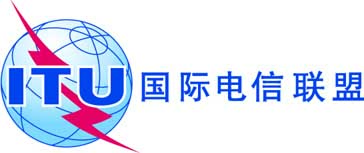 文号：电信标准化局第96号通函COM 15/GJ- 致国际电联各成员国主管部门电话：
传真：电子邮件：
+41 22 730 5515
+41 22 730 5853
tsbsg15@itu.int抄送：- 致ITU-T各部门成员；- 致ITU-T部门准成员；- 致ITU-T学术成员；- 第15研究组主席和副主席；- 电信发展局主任；- 无线电通信局主任事由：批准ITU-T G.9700新建议书和经修订的ITU-T G.9901建议书